14.12.2017  № 2904Об установлении предельного уровня соотношения среднемесячной заработной платы руководителей, заместителей руководителей, главных бухгалтеров учреждений, подведомственных Управлению архитектуры и градостроительства администрации города Чебоксары В соответствии с Федеральным законом от 06.10.2003 № 131-ФЗ «Об общих принципах организации местного самоуправления в Российской Федерации», руководствуясь частью второй статьи 145 Трудового кодекса Российской Федерации, администрация города Чебоксары п о с т а н о в л я е т:1. Установить предельный уровень соотношения среднемесячной заработной платы руководителей, заместителей руководителей, главных бухгалтеров учреждений, подведомственных Управлению архитектуры и градостроительства администрации города Чебоксары, и среднемесячной заработной платы работников этих учреждений, в следующей кратности:1.1. Предельный уровень соотношения среднемесячной заработной платы начальника муниципального бюджетного учреждения «Управление капитального строительства и реконструкции» города Чебоксары Чувашской Республики, начальника муниципального бюджетного учреждения «Управление территориального планирования» города Чебоксары муниципального образования – столицы Чувашской Республики,  начальника муниципального бюджетного учреждения «Городская реклама»                                   и среднемесячной заработной платы работников этих учреждений (без учета заработной платы начальника, заместителей начальника, главного бухгалтера) в кратности 1 к 7.1.2. Предельный уровень соотношения среднемесячной заработной платы заместителя начальника муниципального бюджетного учреждения «Управление капитального строительства и реконструкции» города Чебоксары Чувашской Республики, заместителя начальника муниципального бюджетного учреждения «Управление территориального планирования» города Чебоксары муниципального образования – столицы Чувашской Республики, заместителя начальника муниципального бюджетного учреждения «Городская реклама» и среднемесячной заработной платы работников этих учреждений (без учета заработной платы начальника, заместителей начальника, главного бухгалтера) в кратности 1 к 5.1.3. Предельный уровень соотношения среднемесячной заработной платы главного бухгалтера муниципального бюджетного учреждения «Управление капитального строительства и реконструкции» города Чебоксары Чувашской Республики, главного бухгалтера муниципального бюджетного учреждения «Управление территориального планирования» города Чебоксары муниципального образования – столицы Чувашской Республики,  главного бухгалтера  муниципального бюджетного учреждения «Городская реклама» и среднемесячной заработной платы работников этого учреждения (без учета заработной платы начальника, заместителей начальника, главного бухгалтера) в кратности 1 к 5.2. Управлению информации, общественных связей и молодежной политики администрации города Чебоксары опубликовать настоящее постановление в средствах массовой информации.3. Настоящее постановление вступает в силу со дня его официального опубликования.4. Контроль за исполнением настоящего постановления возложить на заместителя главы администрации города Чебоксары по вопросам архитектуры и градостроительства – начальника управления архитектуры               и градостроительства администрации города Чебоксары  А.Л. Павлова.Глава администрации города Чебоксары 				        А.О. ЛадыковЧăваш РеспубликиШупашкар хулаАдминистрацийěЙЫШĂНУ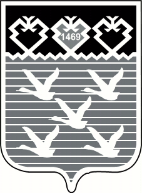 Чувашская РеспубликаАдминистрациягорода ЧебоксарыПОСТАНОВЛЕНИЕ